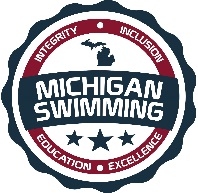 Integrity, Inclusion, Education, ExcellenceTYR Fall ClassicHosted By: Saline Swim TeamNovember 18-20,  2016Sanction - This meet is sanctioned by Michigan Swimming, Inc. (MS), as a prelim-final 12 and Under and timed-final Open meet on behalf of USA Swimming (USA-S), Sanction Number MI1617024. In granting this sanction it is understood and agreed that USA Swimming shall be free from any liabilities or claims for damages arising by reason of injuries to anyone during the conduct of the event.  MS rules, safety, and warm up procedures will govern the meet as is fully set forth in these meet rules.Location - Saline High School, 1300 Campus Parkway, Saline, MI Times  _  	Friday PM   	 (Timed Final)   WU: 5 pm       Event Start:  6pm		Sat/Sun AM    (Prelim)           WU: 8 am       Event Start:  9am		Sat/Sun PM  	(Open TF)        WU: 1 pm       Event Start:  2pm		Sat/Sun Eve 	(Finals)            WU: 5 pm       Event Start:  6pmWarm ups for the Open sessions and Final sessions will begin immediately following the previous session but not before the time posted.Hotels –  Use your favorite Hotel booking website.Facilities – Saline High School’s pool is an 8 lane pool with a diving well which will be available for supervised warm-up and warm down. Depth at start is 13’6” and 7’4” at turn. Permanent starting blocks and non-turbulent lane markers will be used. Daktronics timing/scoreboards with full alpha-numeric 8 lane display will be used. There is ample balcony seating for spectators. Lockers are available (provide your own lock).  Public phones will be available. The competition course has not been certified in accordance with 104.2.2C(4).Eligibility –  TYR Fall Classic is for those swimmers A,B,C times. NO NT entries will be accepted. All swimmers must be currently registered with United States of America Swimming (USA-S). A swimmer's age on November 18, 2016 will determine his/her eligibility for a particular age group.Deck Registration - Unregistered swimmers must register on deck at this meet by turning in the athlete registration form and payment to the Meet Referee.  The cost of registering on deck is double the normal fee ($148.00 per swimmer for 2016-17 registration).Meet Format - This meet is a Prelim/Finals format for 12 and Under swimmers.   All 12 and Under 200 length events will be timed final events with top heat of each event swimming at finals.Finals format for all other events will be B consolation finals followed by A final heat.  All Open swimmers will swim in the afternoon sessions and all events are time finals.Friday evening events will be Time Finals as Open Events. Awards will be broken out as 10 and Under and 11-12. Awards for these events will be presented prior to Final on SaturdayEntry Limits - Entries will be accepted on a first come first serve basis by date of email for electronic entries and date of receipt by the Administrative Official for hard copy entries until the Michigan Swimming Four (4) hour per session maximum time limit is met. As set forth in entry procedures below, (A) a hard copy of your club’s entry summary sheet, (B) a hard copy of your club’s signed release/waiver agreement (C) your club’s certification of entered athletes and (D) your club’s entry and entry fees must be received by the Entry Chair in a timely fashion prior to the start of the meet, or your swimmers will not be allowed to swim in the meet.  Entries received after the four (4) hour per session time limit has been met will be returned even if received before the entry deadline.Swimmers Without A Coach - Any swimmer entered in the meet, unaccompanied by a USA-S member coach, must be certified by a USA-S member coach as being proficient in performing a racing start or must start each race from within the water.  It is the responsibility of the swimmer or the swimmer’s legal guardian to ensure compliance with this requirement.Individual Entry Limits – Friday: Athletes may swim only one (1) event.Saturday and Sunday: Timed Final afternoon swimmers will be limited to four (4) Individual events per day. Prelim/Final swimmers will be limited to three (3) Individual events per day.Electronic Entries - $7.50 per individual event P/F event and $5.00 per individual T/F event.   Please include a $1.00 Michigan Swimming surcharge for each swimmer entered.  Make checks payable to: Saline Swim Team. Paper Entries - MS rules regarding non-electronic entries apply.  $6.00/8.50 per individual event.  There is a $1.00 additional charge per individual event paid if the entry is not submitted in Hy-Tek format.  The Michigan Swimming $1.00 general surcharge for each swimmer also applies to paper entries.  Paper entries may be submitted to the Administrative Official on a spreadsheet of your choice however the paper entry must be logically formatted and must contain all pertinent information to allow the Administrative Official to easily enter the swimmer(s) in the correct events with correct seed times.Entry Procedures - Entries may be submitted to the Administrative Official as of Wednesday, October 26th at 9:00 am. The Administrative Official must receive all entries no later than November 13, 2016 at Noon.. Entries must include correct swimmer name (as registered with USA/MS Swimming), age and USA number. You can import the order of events and event numbers from the Michigan Swimming website (http://www.miswim.org/).  All individual entries should be submitted via electronic mail to the Administrative Official at SSTClassic@gmail.com.   All entries will be processed in order by email date code or mail date code.  Any entries submitted will be considered provisional until such time as the Administrative Official has received a hard copy of: (a) your club's entries (Team Manager Meet Entries Report), (b) a hard copy of your club's signed release/waiver agreement (c) your clubs signed certification of entered athletes and (d) your club's entry fees.   This must be received in a timely fashion prior to the start of the meet or your swimmers will not be allowed to swim in the meet. The complete TYR Fall Classic entry packet with entry forms is available on the Michigan Swimming Website at http://www.miswim.org/Refunds - Once a team or individual entry has been received and processed by the entry chair there are no refunds in full or in part.Entries - Your Club’s Entry, Entry Summary Sheet, Release/Waiver, Certification of Entered Athletes and Check should be sent via U.S. mail or nationally recognized overnight courier to:Saline Swim TeamC/O Nick Munsell7265 N. Ann Arbor St.Saline, MI 48176Check In - Check In will be available as of 30 minutes prior to warm ups. . Check in is mandatory for all events and is required by the time set forth in this meet announcement.  Failure to check in will cause the swimmer to be scratched from all events in that session. Check in will close 15 minutes after the start of warm up for each session. Check in sheets will be posted in the upstairs lobby windows and clearly marked. Scratch Rules - Prior to check in close a swimmer may scratch events at the Clerk of Course   After check in closes, you must see the Meet Referee to scratch an event.  For 12 and Under Prelimary events:  Swimmers will have 30 minutes after the announcement of results to scratch or declare their intent to scratch.  After 30 minutes the event the event will be closed and seeded for the evening finals.  Marshaling - This meet is a self-marshalled meet.Seeding – All Friday evening Open events (500 Free, 400 IM and 1000 Free) will be seeded fastest to slowest alternating genders by event after check in closes.All Open Timed Finals events will be swum slowest to fastest.All preliminary events will be circle seeded after check in closes.  All 12 and Under Timed Final events will be swam slowest to fastest with the top heat swam with finals.Deck Entries – Deck entries may be accepted at the discretion of the Meet Referee and time permitting.  Deck entry swimmers are subject to the Michigan Swimming $1.00 general surcharge if they are not already entered in the meet.  For deck entries, registration status must be proven by providing a current USA Swimming membership card or a current print out of an athlete roster from the Club Portal, the Club Portal is located on the USA Swimming website. The athlete may also enter by showing their membership from USA Swimming’s DECK PASS on a smart phone.  Name, athlete ID and club affiliation should then be added to your database just as it appears on the card or list or the swimmer may compete unattached (UN) if they request to do so. Meet Programs/Admissions – Admission is $5.00 per day. Children 12 & under are free with paying adult.   Programs will be available for $6.00. Heat Sheets will be brought upstairs and announced as available as soon as possible.Scoring – No individual or team score will be kept.Awards – 12 and Under events – Awards: medals 1st thru 3rd with presentations, consolation ribbons for 4th thru 16th.   Open events - Award Ribbons 1st - 8th place.Results - Complete Official meet results will be posted on the Michigan Swimming Website at http://www.miswim.org/ .  Unofficial results will also be available on flash drive (HY- Team Manager result file) upon request. Teams must provide their own flash drive.Concessions - Food and beverages will be available in upstairs lobby area. No food or beverage will be allowed on the deck of the pool, in the locker rooms or in the spectator areas. A hospitality area will be available for coaches and officials.Lost and Found - Articles may be turned in/picked up in the pool office. Articles not picked up by the end of the meet will be retained by the Meet Director or a representative for at least 14 days (any longer period shall be in the sole discretion of the Meet Director).Swimming Safety - Michigan Swimming warm up rules will be followed. To protect all swimmers during warm-ups, swimmers are required to enter the pool feet first at all times except when sprint lanes have been designated. No jumping or diving. The same rules will apply with respect to the warm-down pool and diving well. Penalties for violating these rules will be in the sole discretion of the Meet Referee which may include ejection from the meet.Deck Personnel/Locker Rooms/Credentialing - Only registered and current coaches, athletes, officials and meet personnel are allowed on the deck or in locker rooms. Access to the pool deck may only be granted to any other individual in the event of emergency through approval by the Meet Director or the Meet Referee.  The General Chair of MS and the Program Operations Vice-Chair of MS are authorized deck personnel at all MS meets.  Personal assistants/helpers of athletes with a disability shall be permitted when requested by an athlete with a disability or a coach of an athlete with a disability.Lists of registered coaches, certified officials and meet personnel will be placed outside the hallway to the locker rooms/pool deck.  Meet personnel will check the list of approved individuals and issue a credential to be displayed at all times during the meet.  This credential will include the host team name and logo as well as the function of the individual being granted access to the pool deck (Coach, Official, Timer, or Meet Personnel).  In order to obtain a credential, Coaches and Officials must be current in all certifications through the final date of the meet. Meet personnel must return the credential at the conclusion of working each day and be reissued a credential daily.All access points to the pool deck and locker rooms will either be secured or staffed by a meet worker checking credentials throughout the duration of the meet.Swimmers with Disabilities - All swimmers are encouraged to participate. If any of your swimmers have special needs or requests please indicate them on the entry form and with the Clerk of Course and/or the Meet Referee during warm ups.General Info - Any errors or omissions in the program will be documented and signed by the Meet Referee and available for review at the Clerk of Course for Coaches review.  Information will also be covered at the Coaches’ Meeting.First Aid - Supplies will be kept in pool office.Facility Items –(A)	No smoking is allowed in the building or on the grounds of Saline High School.(B)	Pursuant to applicable Michigan law, no glass will be allowed on the deck of the pool or in the locker rooms.(C)	No bare feet allowed outside of the pool area. Swimmers need to have shoes to go into the hallway to awards or concessions.(D)   	 An Emergency Action Plan has been submitted by the Host Club to the Safety Chair and the Program Operations Chair of Michigan Swimming prior to sanction of this meet and is available for review and inspection at the admin table.	(E)	To comply with USA Swimming privacy and security policy, the use of audio or visual recording devices, including a cell phone, is not permitted in changing areas, rest rooms or locker rooms.(F)	Deck changing, in whole or in part, into or out of a swimsuit when wearing just one 		suit in an area other than a permanent or temporary locker room, bathroom, 		changing room or other space designated for changing purposes is prohibited..STT Fall ClassicFriday PM  Time FinalsSaturday AM  Prelim EventsSaturday PM   Open Timed FinalsSST Fall ClassicSunday AM     Prelim EventsSunday PM        Open Timed FinalsRELEASE  WAIVERSanction Number:  MI1617024Enclosed is a total of $__________ covering fees for all the above entries.  In consideration of acceptance of this entry I/We hereby, for ourselves, our heirs, administrators, and assigns, waive and release any and all claims against Saline Swim Team, Saline Area Schools, Michigan Swimming, Inc., and United States Swimming, Inc. for injuries and expenses incurred by Me/Us at or traveling to this swim meet.>>>>>>>>>>>>>>>>>>>>>>>>>>>>>>>>>>>>>>>>>>>>>>>>>>>>>>>>>In granting the sanction it is understood and agreed that USA Swimming and Michigan Swimming, Inc. shall be free from any liabilities or claims for damages arising by reason of injuries to anyone during the conduct of this event.Signature:  	Position:  	Street Address:  	City, State, Zip:  	E-mail:  	Coach Name:  	Coach Phone:  	Coach E-Mail:  	Club Name:  	Club Code:  	______________________________________________________________Certification of Registration StatusOf All Entered AthletesTYR Fall ClassicSanction Number:  MI1617024 Michigan Swimming Clubs must register and pay for the registration of all athletes that are contained in the electronic TM Entry File or any paper entries that are submitted to the Meet Host with the Office of Michigan Swimming prior to submitting the meet entry to the meet host.  Clubs from other LSCs must register and pay for the registration of their athletes with their respective LSC Membership Coordinator.A penalty fee of $100.00 per unregistered athlete will be levied against any Club found to have entered an athlete in a meet without first registering the athlete and paying for that registration with the Office of Michigan Swimming or their respective LSC Membership Coordinator.Submitting a meet entry without the athlete being registered and that registration paid for beforehand may also subject the Club to appropriate Board of Review sanctions.The authority for these actions is:UNITED STATES SWIMMING RULES  REGULATIONS 302.4 FALSE REGISTRATION – A host LSC may impose a fine of up to $100.00 per event against a member Coach or a member Club submitting a meet entry which indicates a swimmer is registered with USA Swimming when that swimmer or the listed Club is not properly registered.  The host LSC will be entitled to any fines imposed.>>>>>>>>>>>>>>>>>>>>>>>>>>>>>>>>>>>>>>>>>>>>>>>>>>>>>>>>>I certify that all athletes submitted with this meet entry are currently registered members of USA Swimming and that I am authorized by my Club to make this representation in my listed capacity.				By: ________________________________________					(Signature)				__________________________________________					(Printed Name of person signing above)Capacity: __________________________________				Club Name: _________________________________				Date: ______________________________________This form must be signed and returned with the entry or the entry will not be accepted.Meet Evaluation FormSanction Number:  MI1617024 Name of Meet: 	TYR Fall Classic  						Date of Meet: 	November 18-20, 2016					Host of Meet: 	Saline Swim Team						Place of Meet: 	Saline High School						Who do you represent (circle)? 	Host Club		Visiting Club		UnattachedDescribe yourself (circle) 	Athlete	      Coach       Official       Meet Worker	  SpectatorPlease rate the overall quality of this meet: (Please write any comments or suggestions below or on the reverse side)									   Low			    High1.  Swimming pool (e.g., water quality, ventilation)		1	2	3	4	5_______________________________________________________________________________2.  Equipment (e.g., timing system, PA system): 			1	2	3	4	5_______________________________________________________________________________3.  Swimmer facilities (e.g., locker rooms, rest areas): 		1	2	3	4	5_______________________________________________________________________________4.  Spectator facilities (e.g., seating, rest rooms):			1	2	3	4	5_______________________________________________________________________________5.  Meet services (e.g., concessions, admissions, programs):	1	2	3	4	5_______________________________________________________________________________6.  Officiating								1	2	3	4	5_______________________________________________________________________________7.  Awards and award presentations: 				1	2	3	4	5_______________________________________________________________________________8.  Safety provisions: 						1	2	3	4	5_______________________________________________________________________________	9. Overall success of the meet: 					1	2	3	4	5______________________________________________________________________________10. Other (please specify): 						1	2	3	4	5______________________________________________________________________________Return this completed evaluation to a representative of the Meet Host.  Thank you.  Meet Host:  Copy all of these submitted Meet Evaluations to the current Program Operations Vice-Chair (Mike Cutler) and the Michigan Swimming Office (Dawn Gurley and John Loria) within 30 days.Meet Director - Nick Munsell - munselln@salineschools.org 734-401-4368Meet Referee -  Mary Perczak  -  Flamegang@aol.com  -  248-946-1362Safety Marshal – Sandy StaffordAdministrative Official – Randy Hall  - SSTClassic@gmail.comGirlsEventBoys1Open 500 Free23Open 400 IM45Open 10006GirlsEventBoys711-12  200 Back8910&U   50 Free101111-12 50 Free121310 & U 100 Fly141511-12 100 Fly161710&U 100 Breast181911-12 100 Breast202110&U 50 Back222311-12 50 Back242510&U  100 Free262711-12  100 Free282911-12  200 Fly30GirlsEventsBoys31Open 200  IM3233Open 100 FLY3435Open 200 Back3637Open 100 Free3839Open 100 Breast40GirlsEventBoys4111-12 200 Breast424310&U 50 Fly444511-12  50 Fly464710& U  100 Back484911-12  100 Back505110&U 100 IM525311-12 200 IM545510&U 50 Breast565711-12 50 Breast585910&U  200 Free606111-12  200 Free62GirlsEventBoys63Open  200 Free6465Open  100 Back6667Open  200 Fly6869Open  50 Free7071Open  200 Breast72